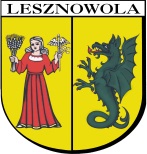 BRG.0002.IV.2014Protokół Nr IV/R/2014z Sesji Rady Gminy Lesznowola w dniu 30 grudnia 2014r.Posiedzenie otworzyła Przewodnicząca Rady Gminy Bożenna Korlak, stwierdzając quorum niezbędne do podejmowania decyzji ( lista obecności stanowi zał. nr 1 do protokołu).Obsługa prawna sesji – mec. Teresa Piekarczyk.Na posiedzeniu obecni byli sołtysi ( lista obecności stanowi zał. nr  do protokołu).Rozpatrzono sprawę porządku obrad sesji Rady Gminy .Przewodnicząca RG B. Korlak  poinformowała, iż materiały dotyczące obrad sesji Rady Gminy Lesznowola zostały  przekazane Radnym do wiadomości w terminie określonym w Statucie Gminy Lesznowola ( komplet materiałów na sesję stanowi zał. nr 3 do protokołu).Ponadto Przewodnicząca RG B. Korlak wnosi do porządku obrad projekt uchwały RG w sprawie  wysokości wynagrodzenia Wójta Gminy.Bez dyskusji głosami : z - 21, p – 0, w- 0 Rada Gminy przyjęła przedstawiony porządek obrad wraz ze zgłoszonym wnioskiem.Przyjęcie sprawozdania Wójta Gminy za okres od 12 grudnia 2014r. do 19 grudnia 2014r.Sprawę przedstawiły : Przewodnicząca RG B. Korlak i Wójt Gminy M. J. Batycka – Wąsik.Wójt Gminy M. J. Batycka – Wąsik poinformowała , iż w okresie od 12 grudnia 2014r. do 19 grudnia 2014 podjęła 8 zarządzeń w bieżących sprawach gminy ( treść sprawozdania zawiera zał. nr 3 do protokołu).Radny J. Wiśniewski wnioskuje o nieodczytywanie sprawozdania Wójta Gminy , gdyż każdy zainteresowany mógł zapoznać się z treścią we wcześniejszym terminie.Radna K. Przemyska zwraca się z prośbą o szczegółowe informacje dot. zarządzenia Nr 211/2014.Radny P. Gąsiorowski zwraca się z prośbą o szczegółowe informacje dot. zarządzenia Nr 207/2014.Wójt Gminy M. J. Batycka – Wąsik udzieliła odpowiedzi na pytania określone w ppkt. 3 i 4.Głosami : z – 17, p – 0 , w- 0 Rada Gminy przyjęła sprawozdanie Wójta Gminy za okres od 12 grudnia 2014r. do 19 grudnia 2014r.Informacja Przewodniczącej Rady Gminy Lesznowola o działaniach podejmowanych w okresie między sesjami.Przewodnicząca Rady Gminy Bożenna Korlak poinformowała ,iż w okresie między sesjami uczestniczyła w spotkaniach opłatkowych.Informację przyjęto do wiadomości.Rozpatrzono projekt uchwały RG w sprawie zmiany uchwały budżetowej Gminy Lesznowola na rok 2014.Sprawę przedstawiły : Przewodnicząca RG B. Korlak, Wójt Gminy M. J. Batycka – Wąsik i Skarbnik Gminy E. obłuska.Skarbnik Gminy E. Obłuska poinformowała , iż proponuje się  następujące zmiany w planie budżetu gminy na 2014r.§ 1.Zmniejszenie planu dochodów:w dziale 700 – Gospodarka Mieszkaniowa – rozdz. 70005 - gospodarka gruntami
i nieruchomościami § 0970 – Wpływy z różnych dochodów o kwotę 179.560,- zł   
z tytułu zwrotów za energię, gaz, z wynajmu lokali gminnych w Mysiadle w celu urealnienia planu.w dziale 801 – Oświata i wychowanie – rozdz. 80103 – Oddziały przedszkolne w szkołach podstawowych § 0970 – Wpływy z różnych dochodów o kwotę 20.000,- zł- w rozdz. 80104 – Przedszkola § 0970 – Wpływy z różnych dochodów o kwotę 561.600,- zł.Ww. dochody zmniejsza się z uwagi na mniejszą liczbę uczniów z innych gmin  uczęszczających w oddziałach przedszkolnych i przedszkolach na terenie Gminy Lesznowola.Zwiększenie planu dochodów:w dziale 600 – Transport i Łączność – rozdz. 60016 – Drogi publiczne gminne    
§ 0570 – Grzywny, mandaty i inne kary pieniężne od osób fizycznych o kwotę 
87,- zł , z tytułu kar za nieterminowe wykonanie budowy drogi gminnej.w dziale 758 – Różne rozliczenia – rozdz. 75802 – Uzupełnienie subwencji ogólnej dla jst § 2750 – Środki na uzupełnienie dochodów gmin o kwotę 736.073,- zł zgodnie z decyzją Ministra Finansów.w dziale 801- Oświata i wychowanie – rozdz. 80106 – Inne formy wychowania przedszkolnego § 0970 – Wpływy z różnych dochodów o kwotę 25.000,- zł z tytułu wpłat z innych gmin za uczniów w punktach przedszkolnych.§ 2.Zmniejszenie planu wydatków:a)  w dziale 600 – Transport i łączność - rozdz. 60016 – Drogi publiczne gminne § 4300 – zakup usług pozostałych o kwotę 556.000,- zł (środki przeznaczone na odśnieżanie dróg gminnych)b) w dziale 710 – Działalność usługowa - rozdz. 71014 – Opracowania geodezyjne
i kartograficzne § 4610 – Koszty postępowania sądowego i prokuratorskiego o kwotę 20.000,- zł - Nie zachodziła potrzeba dokonania wydatku.c)  w dziale 750 – Administracja publiczna - rozdz. 75023 – Urzędy gmin § 4520 - Opłaty na rzecz budżetów jst o kwotę 45.000,- zł – Opłaty za zajęcie pasa drogowego.      d)  w dziale 801 – Oświata i wychowanie - rozdz. 80101 – Szkoły podstawowe § 4210 – Zakup materiałów i wyposażenia
o kwotę 8.000,- zł- rozdz. 80103 – Oddziały przedszkolne w szkołach podstawowych § 4330 – Zakup usług jst od innych jst o kwotę 100.000,- zł- rozdz. 80104 – Przedszkola § 4330 – Zakup usług przez jst od innych jst o kwotę 300.000,- zł. Ww. wydatki zmniejsza się w związku z mniejszą liczbą uczniów z Gminy Lesznowola w przedszkolach niepublicznych w innych gminach.     e) w dziale 854 – Edukacyjna opieka wychowawcza - rozdz. 85415 – Pomoc materialna dla uczniów § 3240 – Stypendia dla uczniów o kwotę 7.000,- zł z jednoczesnym zwiększeniem w dziale 852 – Pomoc społeczna - rozdz. 85214 – Zasiłki i pomoc w naturze oraz składki na ubezpieczenie emerytalne i rentowe § 3110 – Świadczenia społeczne o kwotę 2.000,- zł- rozdz. 85219 – Ośrodki pomocy społecznej § 4210 – Zakup materiałów
i wyposażenia o kwotę 3.000,- zł- rozdz. 85295 – Pozostała działalność § 3110 – Świadczenia społeczne o kwotę 2.000,- zł.f) w dziale 900 – Gospodarka komunalna i ochrona środowiska - rozdz. 90002 – Gospodarka odpadami § 4300 – Zakup usług pozostałych o kwotę 200.000,- zł przeznaczoną na usunięcie azbestu.Zwiększenie planu wydatków:w dziale 700 – Gospodarka mieszkaniowa - rozdz. 70005 – Gospodarka gruntami
i nieruchomościami § 4590 – Kary i odszkodowania wypłacane na rzecz osób fizycznych o kwotę 891.000,- zł przeznaczoną na wypłatę odszkodowań za drogi gminne.w dziale 801 – Oświata i wychowanie- rozdz. 80101 – Szkoły podstawowe § 4010 – Wynagrodzenia osobowe pracowników o kwotę 160.000,- zł (za nadgodziny)- rozdz. 80104 – Przedszkola § 4010 – Wynagrodzenia osobowe pracowników
o kwotę 20.000,- zł (za nadgodziny)- rozdz. 80110 – Gimnazjum § 4010 – Wynagrodzenia osobowe pracowników
o kwotę 80.000,- zł (za nadgodziny)w dziale 854 – Edukacyjna opieka wychowawcza - rozdz. 85401 – Świetlice szkolne § 3020 – Wydatki nie zaliczane do wynagrodzeń o kwotę 8.000,- zł, § 4010 – Wynagrodzenia osobowe pracowników o kwotę 62.000,- zł ( za nadgodziny), § 4110 – Składki na ubezpieczenie społeczne o kwotę 8.000,- zł. Ponadto Skarbnik Gminy E. Obłuska przedstawiła autopoprawki do w/w projektu uchwały.W załączniku Nr 2 – zmiany w planie wydatków – zmniejszenia :  w dziale 600 – Transport i łącznośćRozdz.60016 – Drogi publiczne gminne§ 4300 – Zakup usług pozostałychW miejsce kwoty 556.000 zł. wpisuje się kwotę 400.000 zł. - zwiększenia :W dziale 700- Gospodarka mieszkaniowa rozdz.70005 – Gospodarka gruntami i nieruchomościami § 4590 – Kary i odszkodowania wypłacane na rzecz osób fizycznychW miejsce kwoty 891.000 zł. wpisuje się kwotę 735.000 zł.( szczegółową treść stanowi zał. nr 4 do protokołu).Przewodnicząca KPG RG W. Komorowska poinformowała , iż KPG RG pozytywnie zaopiniowała projekt w/w uchwały wraz ze zgłoszonymi  autopoprawkami .Głosami : z – 17, p – 0, w – 0 Rada Gminy pozytywnie zaopiniowała autopoprawki określone w ppkt.2Przewodnicząca RG B. Korlak przedstawiła projekt uchwały RG w sprawie zmiany uchwały budżetowej Gminy Lesznowola na rok 2014 i zaproponowała dyskusję nad przedmiotowym projektem uchwały, jednakże żaden z Państwa Radnych i Państwa Sołtysów dyskusji nie podjął.Głosami : z – 17, p – 0, w – 0 Rada Gminy podjęła uchwałę Nr 25/IV/2014 w sprawie zmiany uchwały budżetowej Gminy Lesznowola na rok 2014.( Radnych obecnych na sali obrad – 17)Rozpatrzono projekt uchwały RGF w sprawie ustalenia wykazu wydatków niewygasających z upływem roku budżetowego 2014 oraz ustalenia planu finansowego tych wydatków.Sprawę przedstawiły : Przewodnicząca RG B. Korlak i Skarbnik Gminy E. Obłuska.Skarbnik Gminy E. Obłuska poinformowała, iż dla części wydatków , które nie zostały zrealizowane w roku budżetowym – 2014 a mają być dokonane w następnym roku budżetowym – 2015 Rada Gminy może podjąć uchwałę w sprawie wydatków niewygasających  pod warunkiem posiadania  środków  finansowych na ich wykonanie w budżecie roku 2014, w którym zostały zaplanowane.            Proponuje się ustalić wydatki niewygasające wyłącznie majątkowe wg. wykazu stanowiącego załącznik Nr 1 do uchwały , który określa ostateczny termin dokonania tych wydatków nie dłuższy jednak niż 30 czerwca 2015r.  Określa się ogólną kwotę planu tych wydatków w wysokości 1.212.917 zł. Przewodnicząca KPG RG W. Komorowska poinformowała , iż KPG RG pozytywnie zaopiniowała projekt w/w uchwały.Przewodnicząca RG B. Korlak przedstawiła projekt uchwały RG w sprawie ustalenia wykazu wydatków niewygasających z upływem roku budżetowego 2014r. oraz ustalenia planu finansowego tych wydatków i zaproponowała dyskusję nad przedmiotowym projekt uchwały , jednakże żaden z Państwa Radnych i Państwa Sołtysów dyskusji nie podjął.Głosami : z – 17, p – 0, w – 0 Rada Gminy podjęła uchwałę Nr 26/IV/2014r w sprawie ustalenia wykazu wydatków niewygasających z upływem roku budżetowego 2014 oraz ustalenia planu finansowego tych wydatków.( Radnych obecnych na sali obrad – 17)Rozpatrzono projekt uchwały RG w sprawie zaciągnięcia pożyczek na sfinansowanie planowanego deficytu budżetu w Wojewódzkim Funduszu Ochrony Środowiska i Gospodarki Wodnej w latach 2015 i 2016.Sprawę przedstawiły : Przewodnicząca RG B. Korlak i Skarbnik Gminy E. Obłuska.Skarbnik Gminy E. Obłuska  poinformowała, iż planuje się zaciągnięcie pożyczek długoterminowych w Wojewódzkim Funduszu Ochrony Środowiska i Gospodarki Wodnej w łącznej kwocie 14.600.000,-zł w tym:                       -w 2015r.   6.900.000,-zł                      -w 2016r.   7.700.000,-zł                      Pożyczki przeznaczone będą na sfinansowanie planowanego deficytu budżetu                      z przeznaczeniem na finansowanie zadań inwestycyjnych pn:                      1. Budowa kanalizacji w Łoziskach, Jazgarzewszczyźnie i Starej Iwicznej  ul. Kolejowa                       – I etap                      a) w roku 2015  w wysokości  2.650.000,-zł                      b) w roku 2016  w wysokości  2.650.000,-zł                      2. Budowa kanalizacji w Podolszynie, Janczewicach i Lesznowoli -  I etap                          a) w roku 2015  w wysokości 1.850.000,-zł                          b) w roku 2016 w wysokości  1.850.000,-zł                       3. Rozbudowa oczyszczalni ścieków w Wólce Kosowskiej  - II etap                          a) w roku 2015 w wysokości  2.400.000,-zł                          b) w roku 2016 w wysokości  3.200.000,-zł        	Pożyczki przeznaczone na ww. zadania są pożyczkami preferencyjnymi 
              o oprocentowaniu około 3,0 % w stosunku rocznym. Istnieje możliwość częściowego                             umorzenia pożyczek po dokonaniu spłaty 50 % należnego kapitału wraz  z odsetkami. W całym okresie prognozy spłaty pożyczek spełniona jest relacja wynikająca z zapisu art.243 ustawy o finansach publicznych. Wskaźnik planowanej łącznej kwoty spłaty  zobowiązań w latach 2015 – 2024 kształtuje się na poziomie od 5,27% do 7,30% przy  dopuszczalnej możliwości od 11,02% do 22,51%.Przewodnicząca KPG RG W. Komorowska poinformowała, iż KPG RG  pozytywnie zaopiniowała projekt w/w uchwały.Przewodnicząca RG B. Korlak przedstawiła projekt uchwały RG w sprawie  zaciągnięcia pożyczek na sfinansowanie planowanego deficytu budżetu w Wojewódzkim Funduszu Ochrony Środowiska i Gospodarki Wodnej w latach 2015 i 2016 i zaproponowała dyskusję nad przedmiotowym projektem uchwały , jednakże żaden z Państwa Radnych i Państwa Sołtysów dyskusji nie podjął. Głosami : z – 17, p – 0, w – 0 Rada Gminy podjęła uchwałę Nr 27/IV/2014 w sprawie zaciągnięcia pożyczek na sfinansowanie planowanego deficytu budżetu w Wojewódzkim Funduszu Ochrony Środowiska i Gospodarki Wodnej w latach 2015 i 2016.( Radnych obecnych na sali obrad – 17)Rozpatrzono projekt uchwały RG w sprawie wysokości wynagrodzenia Wójta Gminy.Sprawę przedstawiły : Przewodnicząca RG B. Korlak  i Sekretarz Gminy M. Uczkiewicz – Kampczyk.Sekretarz Gminy M. Uczkiewicz – Kampczyk poinformowała ,iż określenie wysokości wynagrodzenia wójta należy do wyłącznej właściwości Rady Gminy.Ustalenie wynagrodzenia jest jednym z istotniejszych elementów stosunku pracy.         Wysokość i składniki wynagrodzenia muszą być zgodne z rozporządzeniem Rady Ministrów z dnia 18 marca 2009r., w sprawie wynagradzania pracowników samorządowych. Wynagrodzenie Wójta Gminy proponuje się w tej samej wysokości jak dotychczas, jednakże w związku z nową kadencją samorządu 2014-2018 zachodzi konieczność uchwalenia wynagrodzenia Wójta.Przewodnicząca KPG RG W. Komorowska poinformowała ,iż KPG RG pozytywnie zaopiniowała projekt w/w uchwały.Przewodniczący KPS RG J. Wiśniewski poinformował , iż KPS RG pozytywnie zaopiniowała projekt w/w uchwały.Wiceprzewodniczący KPPR i U M. Kania poinformował, iż KPPR i U pozytywnie zaopiniowała projekt w/w uchwały.Przewodnicząca RG B. Korlak przedstawiła projekt uchwały RG w sprawie wysokości wynagrodzenia Wójta Gminy i zaproponowała dyskusję nad przedmiotowym projektem uchwały , jednakże żaden z Państwa Radnych i Państwa Sołtysów dyskusji nie podjął.Bez dyskusji głosami : z – 18, p – 0, w – 0 Rada Gminy podjęła uchwałę Nr 28/IV/2014 w sprawie wysokości wynagrodzenia Wójta Gminy.                 ( Radnych obecnych na sali obrad – 18)Przyjęcie Protokołu Nr II/R/2014  z dnia 08 grudnia 2014r.Sprawę przedstawiła Przewodnicząca RG B. Korlak.Bez dyskusji głosami : z – 18, p – 0, w – 0 Rada Gminy przyjęła ProtokółNr II/R/2014 z dnia 08 grudnia 2014r. Oświadczenia, pytania i interpelacje.Radny M. Kania zwraca się z  pytaniem czy w Mysiadle będzie uruchomione lodowisko.Ponadto zwraca się z pytaniem dlaczego nie została opublikowana ulotka dot. wywozu nieczystości .Radna K. Przemyska zwraca uwagę na nieprawidłowo działający elektroniczny system gospodarowania odpadami.Radny T. Filipowicz zwraca się pytaniami w następujących sprawach : - kursowania autobusu szkolnego na ul. Zielonej we Władysławowie,- podjęcia działań związanych z wyjaśnieniem kto wynajmuje we Władysławowie    działki gminne i na  jakich zasadach wraz z uporządkowaniem drogi przy tych   działkach.Sołtys sołectwa Lesznowola K. Liwińska  zwraca się z pytaniem  uruchomienia spalarni  kości i leków w Robercinie na granicy miejscowości : Władysławów , Wola Mrokowska i Łazy.Wójt Gminy M. J. Batycka – Wąsik  i Z- ca Wójta M. Ruszkowski udzielili szczegółowych informacji na pytania określone w ppkt. 1, 2, 3 i 4.Sprawy różne .Mieszkaniec Gminy Lesznowola Pan Kamil Myszyński  zwraca się z prośbą o spowodowanie zatrzymywania się autobusu linii L3 przy szkole w Łazach.Ponadto poinformował , iż na niektórych „ busikach „  widnieje herb Gminy Piaseczno.Posiedzenie zamknęła Przewodnicząca RG Bożenna Korlak .Protokołowała : Irena Liwińska.